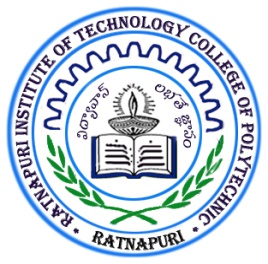 Minutes of the MeetingNSC- NBA Steering CommitteeConvenorDate26-11-2020DayThursdayTime11.00 AMVenueConference HallDept./SSNSCConvenerDirectorMembers PresentMembers PresentMembers PresentMembers PresentMembers AbsentMembers AbsentMembers AbsentS.NoNameDesignationSignatureS.NoNameDesignation1Dr. K. NagajyothiMargdarshak from AICTE1Col (Retd). Dr. Venkata Rama Raju DatlaDirector2Mr. V. Suresh KumarHead of  the section(Civil)3Mr. G. Kranthi KumarHead of  the section(ECE)4Mr. G. RaghavenderHead of  the section(EEE)5Mr. D. Pavan KumarHead of  the section(Mechanical)6Mr. R. Vijay KumarHead of  the section(Science & humanities)7Mr. T. Show ReddyHead of  the section(IT)8Mr. Praveen kumar JhaPlacement officerS.NoAgendaDiscussion HeldResolution TakenCoordinatorDeadlineStatus1NBA 8th criterionDiscussion on NBA 8.1 mentoring system and checked the system which is following in the institution.Maintaining student mentoring system.Mr. r. Vijay Kumar***Completed2NBA 8th criterionDiscussion on NBA 8.2 Feedback analysis and corrective measures taken, Checked all the feedback analysis formats online and offline.Feedback formats have to be changed.Mr. r. Vijay Kumar30-12.2020To be completed by 30-12.20203NBA 8th criterionDiscussion on NBA 8.3 feedback on facilities. Checked the format which the institution is following.Need to change the feedback on facilities format. Mr. r. Vijay Kumar30-12.2020To be completed by 30-12.20204NBA 8th criterionDiscussion on NBA 8.4 career guidance, training and placementTie up with TASK and FACE academy.Mr. Praveen Kumar Jha15.12.2020To be completed by 15-12.20205NBA 8th criterionDiscussion on NBA 8.5 Entrepreneur cell and technology business incubator Decision made to meet Smt. Indrani JNTUH for Entrepreneur training and to contact MSME to start incubation center.Mr. Praveen Kumar Jha20-12-2020To be completed by 20-12-20206Professional body membershipDiscussion on professional body membership and how many are registered.All faculty have to register with professional bodies both paid and free membershipAll HoSs30-12-2020To be completed by 30-12-2020